Kurkowe Bractwo Strzeleckie w Żorach44-240 Żory, Al. Wojska Polskiego 4, tel. 697182005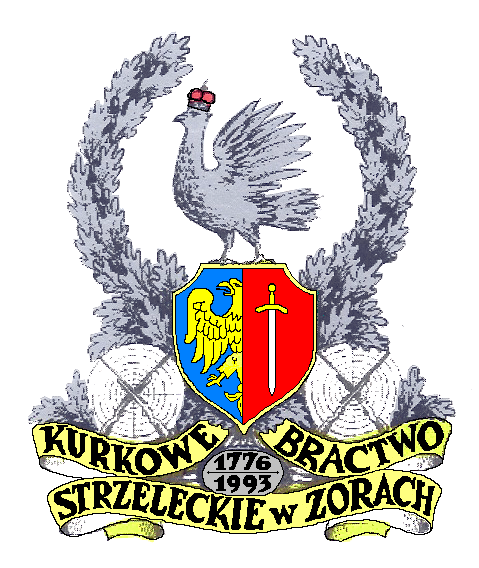 Żorska  Liga Bracka A. D.  2021IV RundaRezultatyZawodników biorących udział w Zawodach Strzeleckich w dniu 11 wrzesień 2021 rokuRezultaty  zawarte  zostały  w  pięciu  protokółach  na dwunastu  stronachŻory, leśna strzelnica „Dębina”,  dnia 11 września 2021 roku.Protokół nr 1                     Konkurencja  Nr 1:   Karabin  małokalibrowy  bocznego  zapłonuLp.	 Nazwisko			imię 			Bractwo / Klub 		Ilość zdobytych punktówKOPER			JANUSZ		KBS Żory			pkt. 45LUBOWIECKI		KASPER		KBS Żory			pkt. 44PIECHA			MIROSŁAW		STS Tychy			pkt. 42SOWA 			ŁUKASZ		KBS Żory			pkt. 40STEFAŃSKI		BARTOSZ		KOMANDOR Katowice	pkt. 40POLEK			TOMASZ		KBS Żory			pkt. 39PRYSZCZ		EFREM		KBS Żory			pkt. 39	RATAJCZAK		ARKADIUSZ	KBS Żory			pkt. 39NAJBERG		JAKUB		KBS Żory			pkt. 35WALUŚ			KRZYSZTOF	KBS Żory			pkt. 34KRETEK		KRZYSZTOF	KBS Żory			pkt. 34KAPUSTA		JAROSŁAW		SOM 1 Gliwice		pkt. 34SMOŁKA		TOMASZ		MKS LOK Rybnik		pkt. 32ŻYLAK			SŁAWOMIR          SKS ALFA Siemianowice Śl.	pkt. 32SKOCZYLAS		DARIUSZ		MKS LOK Rybnik		pkt. 32MALCHARCZYK	RAFAŁ 		MKS LOK Rybnik		pkt. 31SEMBORSKI		SZYMON		KBS Żory			pkt. 30ŚWIGOST		JAN			BKG Bytom			pkt. 30BERGER		KRZYSZTOF	KBS Żory			pkt. 30HETMAN 		PIOTR		MKS LOK Rybnik		pkt. 29LUBRYKA 		MIECZYSŁAW	KBS Żory			pkt. 29LUBOWIECKI		KAMIL		KBS Żory			pkt. 29STAWSKI		GRZEGORZ		KBS Żory			pkt. 29WITOMSKI		STANISŁAW	SOM 1 Gliwice		pkt. 29KOLORZ		DAWID		GIWERA Rybnik		pkt. 28MACHEJ		LESZEK		CBK Cieszyn			pkt  27ZEGAN			SEBASTIAN		CSiR AGATSU Będzin	pkt  26WROŃSKI		GRZEGORZ		KBS Żory			pkt. 23SZCZEPAN		PATRYCJUSZ      GWARDIA 1924 Sosnowiec  pkt. 23WALCZAK - STASZEK MAŁGORZATA   BS w Mikołowie		pkt. 21LUBRYKA		JAN			KBS Żory			pkt. 20STANISZ		PATRYK		KBS Żory			pkt. 19FARON			PIOTR		KBS Żory			pkt. 19GRYMEL		ANDRZEJ		MKS LOK Rybnik		pkt. 18ŁATANIK		DARIUSZ 		BS w Mikołowie		pkt  18	ULIARCZYK		MICHAŁ		KBS Żory			pkt. 18STARZYCZNY		PIOTR		KBS Żory			pkt. 17BROŻEK		ZBIGNIEW		BS Mikołów			pkt  17HERMANN		JERZY	        SKS ALFA Siemianowice Śl.	pkt. 16SUCHANEK		ANDRZEJ		BKG Bytom			pkt. 16ZEGAN			BARTOSZ		CSiR AGATSU Będzin	pkt  15JACEK			PRZEMYSŁAW	KBS Żory			pkt. 12ROGALA		ALEKSANDER	MKS LOK Rybnik		pkt. 10CIEŚLAR		MAREK		SANGGITA	Biernacice	pkt.   7BIELEC			MAREK		BS w Mikołowie		pkt    6	MIELCAREK		TOMASZ		--------------			pkt.   0BOROWIEC		ADAM		KBS Żory			pkt.   0            Przewodniczący Komisji RTS                          		             Stawski Michał  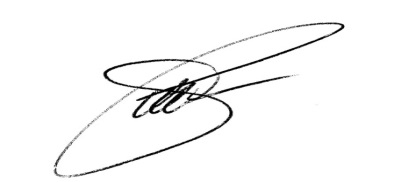 Żory, dnia  11 wrzesień 2021 roku.Protokół nr 2                     Konkurencja  Nr 2:   Karabin  małokalibrowy  bocznego  zapłonuLp.	 Nazwisko			imię 			Bractwo / Klub 		Ilość zdobytych punktówPIECHA			MIROSŁAW		STS Tychy			pkt. 43KOPER			JANUSZ		KBS Żory			pkt. 42STEFAŃSKI		BARTOSZ		KOMANDOR Katowice	pkt. 40MACHEJ		LESZEK		CBK Cieszyn			pkt  40BERGER		KRZYSZTOF	KBS Żory			pkt. 39SEMBORSKI		SZYMON		KBS Żory			pkt. 39SOWA 			ŁUKASZ		KBS Żory			pkt. 38ŻYLAK			SŁAWOMIR	        SKS ALFA Siemianowice Śl.	pkt. 37STARZYCZNY		PIOTR		KBS Żory			pkt. 36SUCHANEK		ANDRZEJ		BKG Bytom			pkt. 36JACEK			PRZEMYSŁAW	KBS Żory			pkt. 35NAJBERG		JAKUB		KBS Żory			pkt. 34ŚWIGOST		JAN			BKG Bytom			pkt. 33KOLORZ		DAWID		GIWERA Rybnik		pkt. 33GRYMEL		ANDRZEJ		MKS LOK Rybnik		pkt. 32MALCHARCZYK	RAFAŁ 		MKS LOK Rybnik		pkt. 32KAPUSTA		JAROSŁAW		SOM 1 Gliwice		pkt. 31PRYSZCZ		EFREM		KBS Żory			pkt. 31STANISZ		PATRYK		KBS Żory			pkt. 29HERMANN		JERZY	        SKS ALFA Siemianowice Śl.	pkt. 28SKOCZYLAS		DARIUSZ		MKS LOK Rybnik		pkt. 28WALUŚ			KRZYSZTOF	KBS Żory			pkt. 28WITOMSKI		STANISŁAW	SOM 1 Gliwice		pkt. 28POLEK			TOMASZ		KBS Żory			pkt. 27ZEGAN			SEBASTIAN		CSiR AGATSU Będzin	pkt  27KRETEK		KRZYSZTOF	KBS Żory			pkt. 27LUBOWIECKI		KASPER		KBS Żory			pkt. 26CIEŚLAR		MAREK		SANGGITA	Biernacice	pkt. 25SZCZEPAN		PATRYCJUSZ      GWARDIA 1924 Sosnowiec  pkt. 24LUBOWIECKI		KAMIL		KBS Żory			pkt. 24STAWSKI		GRZEGORZ		KBS Żory			pkt. 23RATAJCZAK		ARKADIUSZ	KBS Żory			pkt. 23FARON			PIOTR		KBS Żory			pkt. 22LUBRYKA 		MIECZYSŁAW	KBS Żory			pkt. 21BIELEC			MAREK		BS w Mikołowie		pkt  20	WROŃSKI		GRZEGORZ		KBS Żory			pkt. 19ROGALA		ALEKSANDER	MKS LOK Rybnik		pkt. 18SMOŁKA		TOMASZ		MKS LOK Rybnik		pkt. 17ULIARCZYK		MICHAŁ		KBS Żory			pkt. 16MIELCAREK		TOMASZ		--------------			pkt. 13HETMAN 		PIOTR		MKS LOK Rybnik		pkt. 12WALCZAK - STASZEK MAŁGORZATA   BS w Mikołowie		pkt. 12ZEGAN			BARTOSZ		CSiR AGATSU Będzin	pkt  11LUBRYKA		JAN			KBS Żory			pkt. 10ŁATANIK		DARIUSZ 		BS w Mikołowie		pkt    9	BROŻEK		ZBIGNIEW		BS Mikołów			pkt    6BOROWIEC		ADAM		KBS Żory			pkt.   1                                                                        Przewodniczący Komisji RTS:      							      Stawski Michał  Żory, dnia  11 wrzesień 2021 rokuProtokół nr 3                                              Konkurencja:  pistolet  małokalibrowy  bocznego  zapłonuLp.	 Nazwisko			imię 			Bractwo / Klub 		Ilość zdobytych punktówWROŃSKI		GRZEGORZ		KBS Żory			pkt. 47MALCHARCZYK	RAFAŁ 		MKS LOK Rybnik		pkt. 47NAJBERG		JAKUB		KBS Żory			pkt. 45LUBOWIECKI		KAMIL		KBS Żory			pkt. 45KOPER			JANUSZ		KBS Żory			pkt. 44WALUŚ			KRZYSZTOF	KBS Żory			pkt. 44PIECHA			MIROSŁAW		STS Tychy			pkt. 44STRZAŁKOWSKI	MACIEJ		MKS LOK Rybnik		pkt. 42STAWSKI		MICHAŁ		KBS Żory			pkt. 41LUBOWIECKI		KASPER		KBS Żory			pkt. 41PRYSZCZ		EFREM		KBS Żory			pkt. 40STEFAŃSKI		BARTOSZ		KOMANDOR Katowice	pkt. 40SOWA 			ŁUKASZ		KBS Żory			pkt. 39WASILA			ADAM		ARMADOR  Bielsko	pkt. 39STAWSKI		GRZEGORZ		KBS Żory			pkt. 38BERGER		KRZYSZTOF	KBS Żory			pkt. 38ŻYLAK			SŁAWOMIR         SKS ALFA Siemianowice Śl.	pkt. 37SEMBORSKI		SZYMON		KBS Żory			pkt. 36KAPUSTA		JAROSŁAW		SOM 1 Gliwice		pkt. 36ULIARCZYK		MICHAŁ		KBS Żory			pkt. 35HERMANN		JERZY	         SKS ALFA Siemianowice Śl.	pkt. 35ZEGAN			SEBASTIAN		CSiR AGATSU Będzin	pkt  35KRETEK		KRZYSZTOF	KBS Żory			pkt. 34LASKA			MICHAŁ		KOMANDOR Katowice	pkt. 34STEINHOFF		ALEKSANDER	BK Bytom			pkt. 33STARZYCZNY		PIOTR		KBS Żory			pkt. 33WALCZAK - STASZEK MAŁGORZATA   BS w Mikołowie		pkt. 32GRYMEL		ANDRZEJ		MKS LOK Rybnik		pkt. 30KOLORZ		DAWID		GIWERA Rybnik		pkt. 29JACEK			PRZEMYSŁAW	KBS Żory			pkt. 28SKOCZYLAS		DARIUSZ		MKS LOK Rybnik		pkt. 27WITOMSKI		STANISŁAW	SOM 1 Gliwice		pkt. 25RATAJCZAK		ARKADIUSZ	KBS Żory			pkt. 24STANISZ		PATRYK		KBS Żory			pkt. 20MACHEJ		LESZEK		CBK Cieszyn			pkt  19LUBRYKA 		MIECZYSŁAW	KBS Żory			pkt. 19ŚWIGOST		JAN			BKG Bytom			pkt. 18BROŻEK		ZBIGNIEW		BS Mikołów			pkt  17BIELEC			MAREK		BS w Mikołowie		pkt  16	ZEGAN			BARTOSZ		CSiR AGATSU Będzin	pkt  15SZCZEPAN		PATRYCJUSZ      GWARDIA 1924 Sosnowiec  pkt. 14ROGALA		ALEKSANDER	MKS LOK Rybnik		pkt. 12POLEK			TOMASZ		KBS Żory			pkt. 11FARON			PIOTR		KBS Żory			pkt. 10ŁATANIK		DARIUSZ 		BS w Mikołowie		pkt    8SUCHANEK		ANDRZEJ		BKG Bytom			pkt.   7LUBRYKA		JAN			KBS Żory			pkt.   5BOROWIEC		ADAM		KBS Żory			pkt.   2CIEŚLAR		MAREK		SANGGITA	Biernacice	pkt.   0HETMAN 		PIOTR		MKS LOK Rybnik		pkt.   0           Przewodniczący Komisji RTS:                            Stawski Michał            Żory, dnia  11 wrzesień  2021 roku.Protokół nr 4                                                 Konkurencja:   pistolet  centralnego  zapłonuLp.	 Nazwisko			imię 			Bractwo / Klub 		Ilość zdobytych punktów  1. NAJBERG		JAKUB		KBS Żory		pkt. 46  2. LASKA			MICHAŁ	KOMANDOR Katowice   	pkt. 44  3. KRETEK			KRZYSZTOF	KBS Żory		pkt. 43  4. STAWSKI		MICHAŁ		KBS Żory		pkt. 42  5. SOWA 			ŁUKASZ		KBS Żory		pkt. 41  6. LUBOWIECKI		KASPER		KBS Żory		pkt. 40  7. PRYSZCZ		EFREM		KBS Żory		pkt. 39  8. MACHEJ			LESZEK		CBK Cieszyn		pkt. 39  9. KOPER			JANUSZ		KBS Żory		pkt. 39     10. ZEGAN			SEBASTIAN	    CSiR AGATSU Będzin	pkt. 39     11. WROŃSKI		GRZEGORZ		KBS Żory		pkt. 37     12. LUBOWIECKI		KAMIL		KBS Żory		pkt. 36     13. CIEŚLAR		MAREK	SANGGITA	Biernacice	pkt. 36     14. STEFAŃSKI		BARTOSZ 	   KOMANDOR Katowice	pkt. 35     15. WASILA			ADAM	      ARMADOR  Bielsko	pkt. 34     16. KAPUSTA		JAROSŁAW		SOM 1 Gliwice	pkt. 33     17. KOLORZ		DAWID		GIWERA Rybnik	pkt. 33     18. PIECHA			MIROSŁAW		STS Tychy		pkt. 33     19. MALCHARCZYK	RAFAŁ 	    MKS LOK Rybnik	pkt. 32     20. ŻYLAK		      SŁAWOMIR  SKS ALFA Siemianowice Śl.  pkt. 31     21. STAWSKI		GRZEGORZ		KBS Żory		pkt. 3122. ULIARCZYK		MICHAŁ		KBS Żory		pkt. 3023. GRYMEL		ANDRZEJ		MKS LOK Rybnik	pkt. 2924. STARZYCZNY		PIOTR		KBS Żory		pkt. 2725. STANISZ			PATRYK		KBS Żory		pkt. 2626. SEMBORSKI		SZYMON		KBS Żory		pkt. 2527. LUBRYKA 		MIECZYSŁAW	KBS Żory		pkt. 2428. WITOMSKI		STANISŁAW	SOM 1 Gliwice	pkt. 2329. SZCZEPAN	PATRYCJUSZ  GWARDIA 1924 Sosnowiec  	pkt. 2230. POLEK			TOMASZ		KBS Żory		pkt. 2231. STRZAŁKOWSKI	MACIEJ		MKS LOK Rybnik	pkt. 2132. ZEGAN			BARTOSZ	CSiR AGATSU Będzin	pkt  1933. STEINHOFF		ALEKSANDER	BK Bytom		pkt. 1734. HETMAN 		PIOTR		MKS LOK Rybnik	pkt. 1535. JACEK			PRZEMYSŁAW	KBS Żory		pkt. 1236. SKOCZYLAS		DARIUSZ		MKS LOK Rybnik	pkt. 1237. WALCZAK - STASZEK MAŁGORZATA   BS w Mikołowie	pkt. 1238. LUBRYKA		JAN			KBS Żory		pkt. 1239. BERGER			KRZYSZTOF	KBS Żory		pkt. 1140. BOROWIEC		ADAM       		KBS Żory		pkt. 1141. ŚWIGOST		JAN			BKG Bytom		pkt. 1042. FARON			PIOTR		KBS Żory		pkt. 1043. SUCHANEK		ANDRZEJ		BKG Bytom		pkt.   944. HERMANN		JERZY  SKS ALFA Siemianowice Śl.	pkt.   945. BIELEC			MAREK		BS w Mikołowie	pkt.   846. WALUŚ			KRZYSZTOF	KBS Żory		pkt.   747. BROŻEK			ZBIGNIEW		BS Mikołów		pkt .  548. RATAJCZAK		ARKADIUSZ	KBS Żory		pkt.   349. ŁATANIK		DARIUSZ 		BS w Mikołowie	pkt.   2 50. ROGALA		ALEKSANDER	MKS LOK Rybnik	pkt.   2                                 Przewodniczący Komisji RTS:                                              Stawski  Michał                                                                         		                              Żory, dnia  11 września 2021 roku.Protokół nr 5                                                Konkurencja:  strzelba  gładko  lufowaLp.	 Nazwisko			imię 			Bractwo / Klub 		Ilość zdobytych punktówSOWA 			ŁUKASZ		KBS Żory			pkt. 2,500STARZYCZNY		PIOTR		KBS Żory			pkt. 1,333WITOMSKI		STANISŁAW	SOM 1 Gliwice		pkt. 1,052KAPUSTA		JAROSŁAW		SOM 1 Gliwice		pkt. 1,000KAPELA 		TOMASZ		BS Głogówek			pkt. 0,952ŻYLAK			SŁAWOMIR         SKS ALFA Siemianowice Śl.	pkt. 0,952STANISZ		PATRYK		KBS Żory			pkt. 0,833POLEK			TOMASZ		KBS Żory			pkt. 0,800SMOŁKA		TOMASZ		MKS LOK Rybnik		pkt. 0,800STAWSKI		MICHAŁ		KBS Żory			pkt. 0,740NAJBERG		JAKUB		KBS Żory			pkt. 0,727PIECHA			MIROSŁAW		STS Tychy			pkt. 0,714WALUŚ			KRZYSZTOF	KBS Żory			pkt. 0,666ZEGAN			SEBASTIAN		CSiR AGATSU Będzin	pkt  0,666HERMANN		JERZY	         SKS ALFA Siemianowice Śl.	pkt. 0,645RYCHLIK		MARIUSZ	         SKS ALFA Siemianowice Śl.	pkt. 0,625MACHEJ		LESZEK		CBK Cieszyn			pkt  0,606ZEGAN			BARTOSZ		CSiR AGATSU Będzin	pkt  0,606SEMBORSKI		SZYMON		KBS Żory			pkt. 0,588RYCHLIK		ZUZANNA	         SKS ALFA Siemianowice Śl.	pkt. 0,571KRETEK		KRZYSZTOF	KBS Żory			pkt. 0,512BROŻEK		ZBIGNIEW		BS Mikołów			pkt  0.500WROŃSKI		GRZEGORZ		KBS Żory			pkt. 0,487CIEŚLAR		MAREK		SANGGITA	Biernacice	pkt. 0,476KAPELA		MARLENA		BS Głogówek			pkt. 0,465LUBOWIECKI		KASPER		KBS Żory			pkt. 0,432LUBOWIECKI		KAMIL		KBS Żory			pkt. 0,425FARON			PIOTR		KBS Żory			pkt. 0420BERGER		KRZYSZTOF	KBS Żory			pkt. 0,416STRZAŁKOWSKI	MACIEJ		MKS LOK Rybnik		pkt. 0,384ŁATANIK		DARIUSZ 		BS w Mikołowie		pkt  0.380GRYMEL		ANDRZEJ		MKS LOK Rybnik		pkt. 0,370STAWSKI		GRZEGORZ		KBS Żory			pkt. 0,350ŚWIGOST		JAN			BKG Bytom			pkt. 0,338LUBRYKA 		MIECZYSŁAW	KBS Żory			pkt. 0,333JACEK			PRZEMYSŁAW	KBS Żory			pkt. 0,330ULIARCZYK		MICHAŁ		KBS Żory			pkt. 0,289WALCZAK - STASZEK MAŁGORZATA   BS w Mikołowie		pkt. 0,250SUCHANEK		ANDRZEJ		BKG Bytom			pkt. 0,247BIELEC			MAREK		BS w Mikołowie		pkt  0,243	RATAJCZAK		ARKADIUSZ	KBS Żory			pkt. 0,222SZCZEPAN		PATRYCJUSZ      GWARDIA 1924 Sosnowiec  pkt. 0,181PAJĄK			ROMAN		KBS Pszczyna		pkt. 0,173LUBRYKA		JAN			KBS Żory			pkt. 0,166STRACHOTA – GORZYCKI MIROSŁAW BKG Bytom			pkt. 0,067SKOCZYLAS		DARIUSZ		MKS LOK Rybnik		pkt. 0,060ROGALA		ALEKSANDER	MKS LOK Rybnik		pkt. 0,042STEFAŃSKI		BARTOSZ		KOMANDOR Katowice	pkt. 0,015BOROWIEC		ADAM		KBS 		Żory		pkt. 0,009Przewodniczący Komisji RTS                                                                      		  Stawski Michał  Żory, dnia  11 września 2021 roku.Obsada  SędziowskaKierownik Zawodów:			KOPIECKI 	 JanuszSędzia  Główny :       			SOŁTYSIAK         Zygmunt     sędzia kl. P                   Przewodniczący Komisji RTS:		STAWSKI              Michał         sędzia kl.  II                    Sędzia Komisji RTS:    			SOWA	        Łukasz         sędzia kl. III Sędzia Komisji RTS:   			POLEK	        Tomasz 	      sędzia kl. III Sędzia Stanowiskowy.		            LUBRYKA            Mieczysław  sędzia kl.  II          Sędzia Stanowiskowy.		   	PACHELSKI	        Mariusz	       sędzia kl. II   Biuro Zawodów:			    	PRYSZCZ  Efrem,    LUBOWIECKI Kamil                    Rezultaty zostały zawarte w pięciu  protokołach.        Protestów nie wnoszono.Zawody przeprowadzone zgodnie z regulaminem PZSS i Regulaminem Zawodów:Konkurencja 1: Karabin boczny zapłon, 3 strzały próbne 5 strzałów ocenianych w czasie 5 minKonkurencja 2: Karabin bocznego zapłonu, 5 strzałów ocenianych w czasie 4 minKonkurencja 3: Pistolet małokalibrowy, 3 strzały próbne i 5 strzałów ocenianych w czasie 4 minKonkurencja 4: Pistolet duży kaliber, 3 strzały próbne i 5  ocenianych w czasie 4 minKonkurencja 5:  Strzelba gładkolufowa 2 strzały do poperów w czasie.PRZEWODNICZĄCY    RTS                                      SĘDZIA  GŁÓWNY ZAWODÓW               Stawski Michał                                                          Sołtysiak Zygmunt                     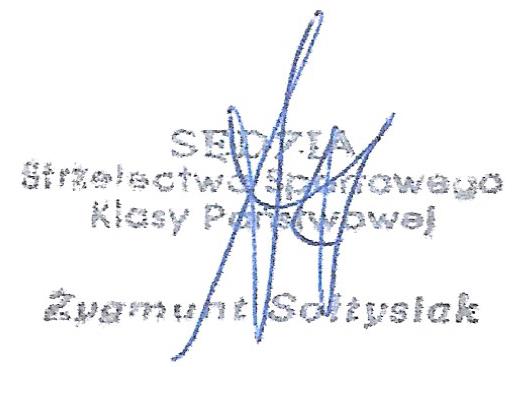 Żory, dnia  11 wrzesień 2021 roku.